Chapitre 4. Equipements de régulation (2e cours)Stabilisateur de débit et de pression; Réducteur de débit et de pression; Robinet a flotteur; Vanne altimétrique.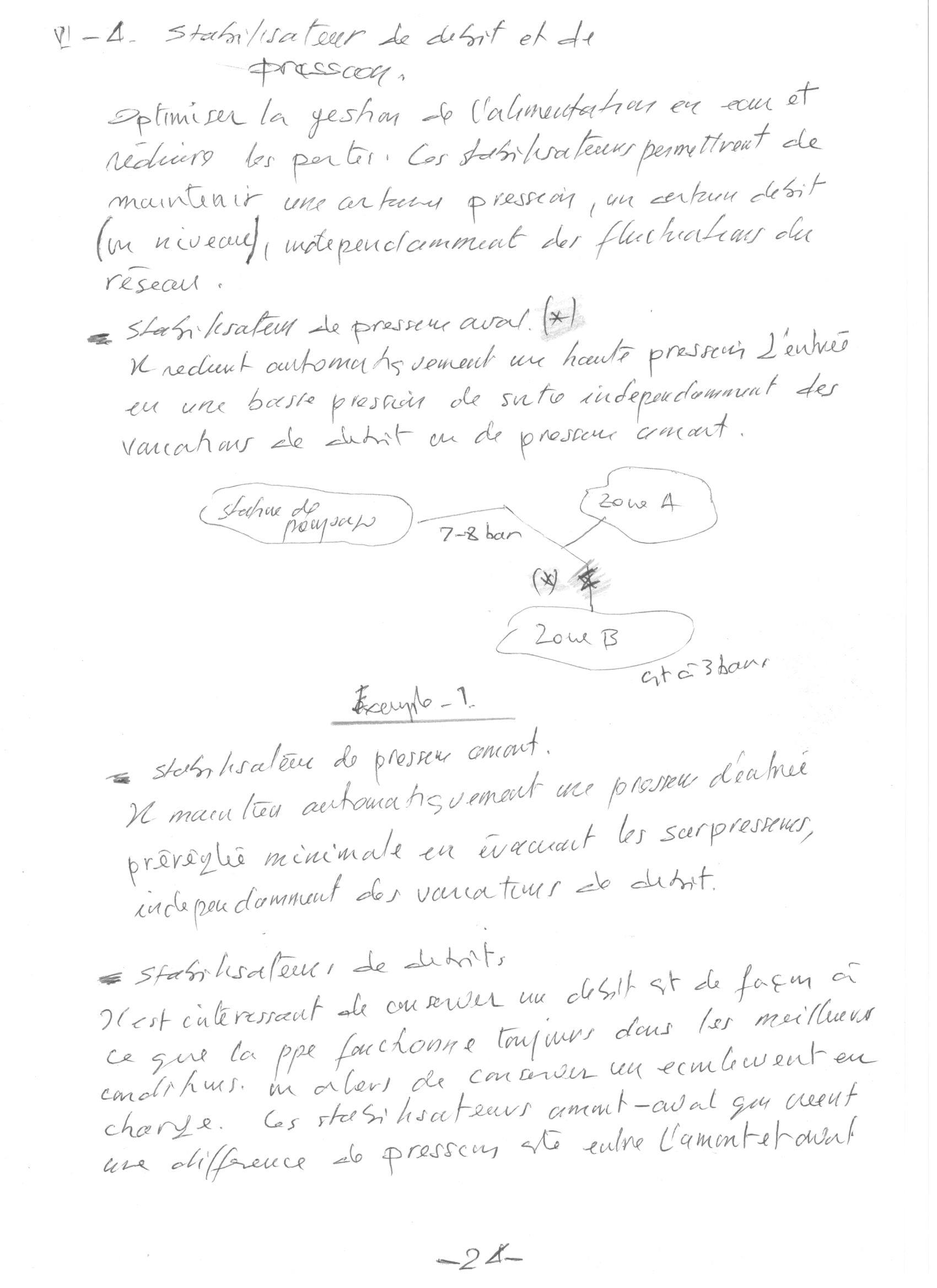 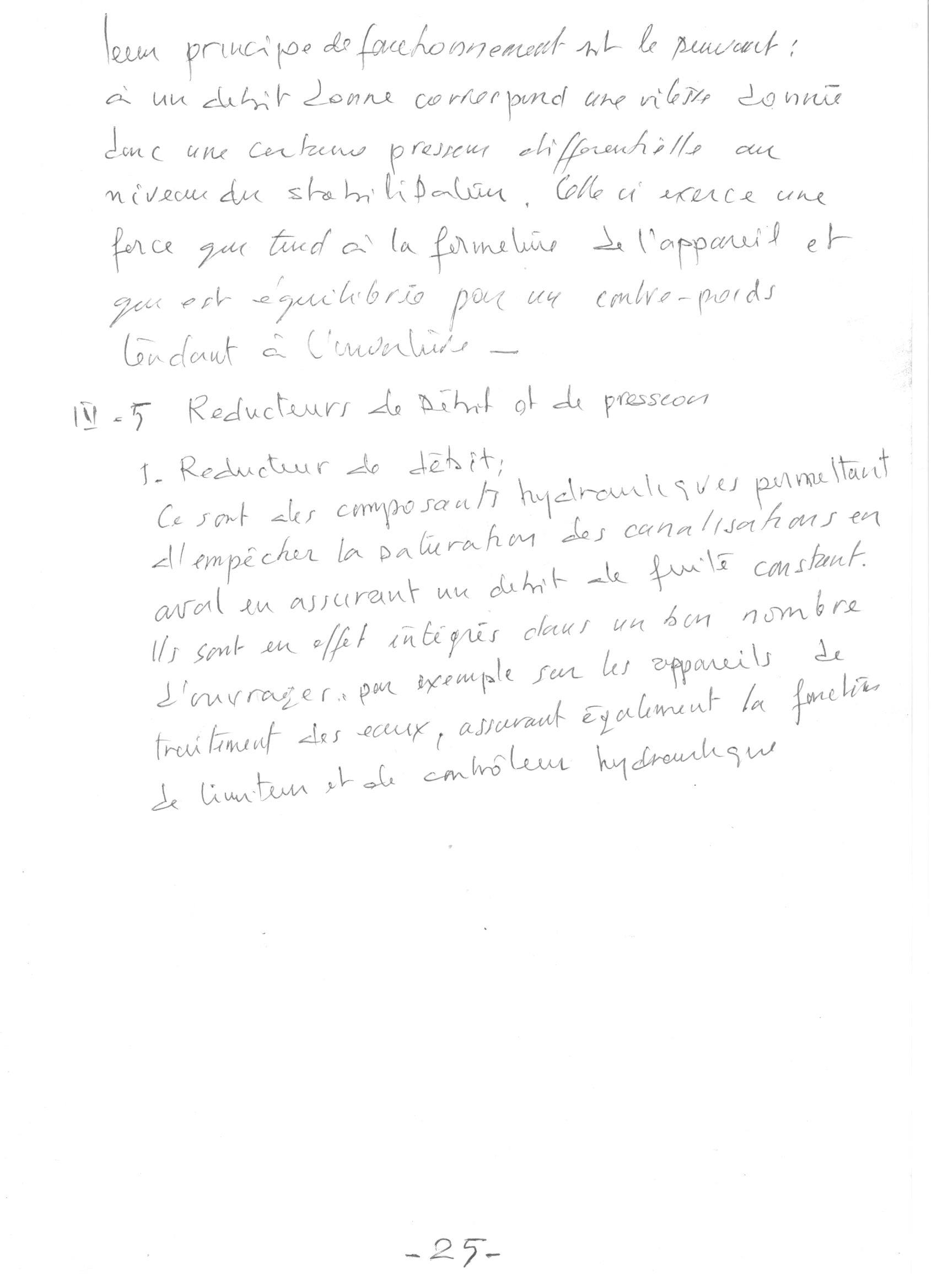 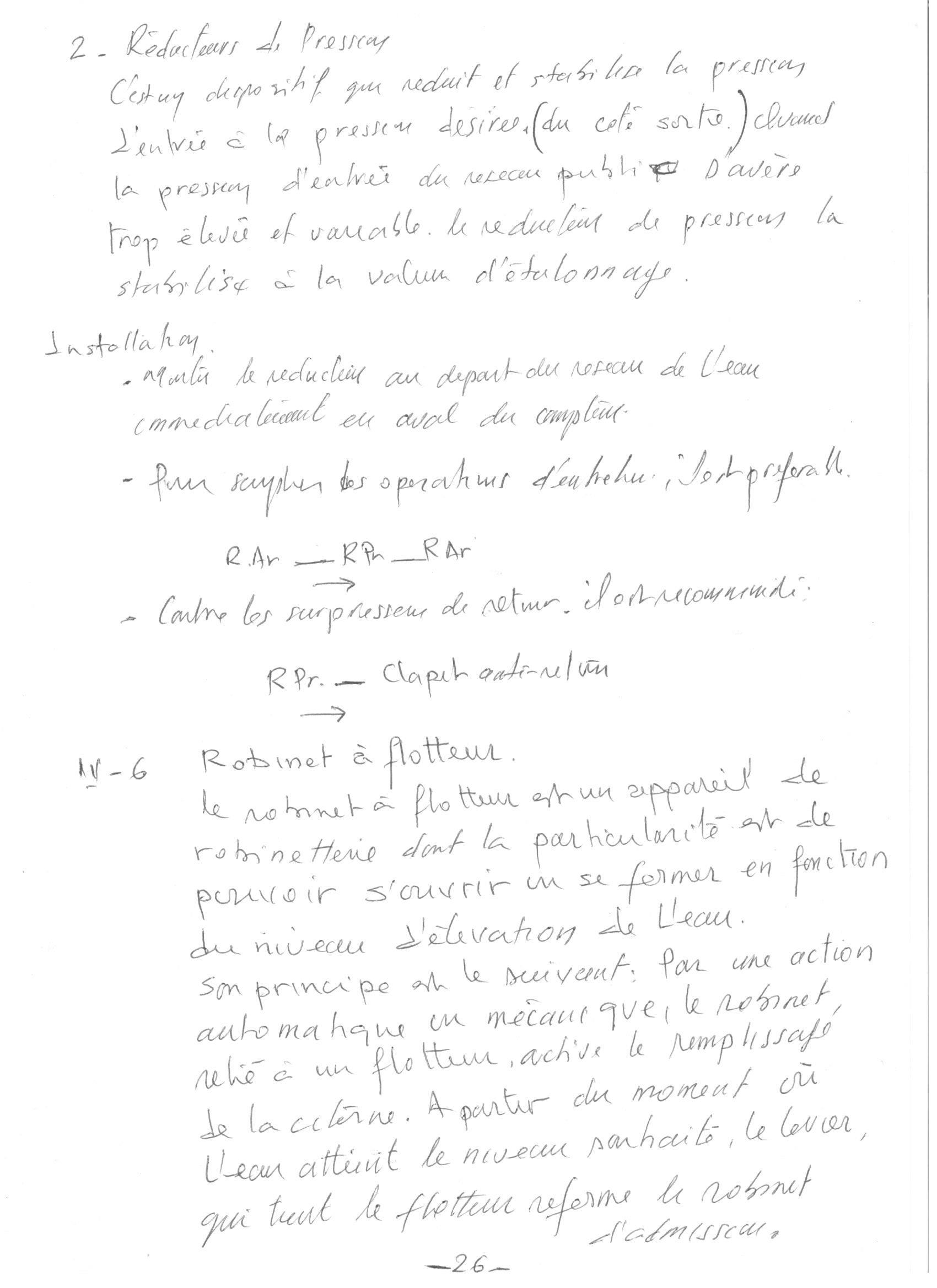 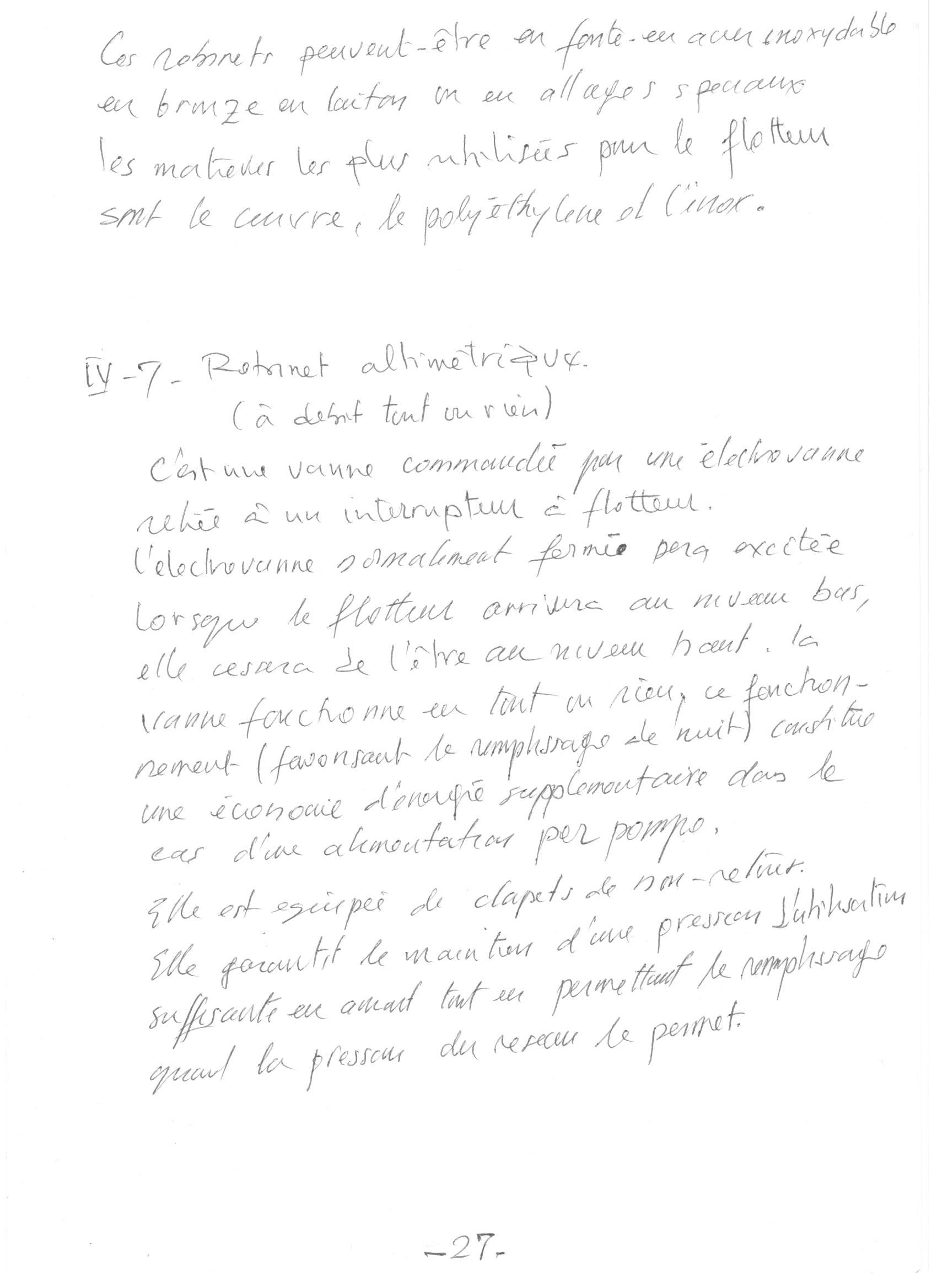 